Kedves Kollégák!A ZSZC Báthory István Szakgimnáziuma és Szakközépiskolájának idegen nyelvi munkaközössége az elmúlt években megrendezett jó hangulatú idegen nyelvi versenyek után a 2019/2020-as tanévben is meghirdeti a már hagyománnyá vált Szabó Katalin Emlékversenyt 3 fős csapatok részére német, ill. angol nyelven 7-8. osztályosoknak az alábbi címmel: „Legyél Te is Szuperhős!”Várjuk jelentkezéseteket az alábbi versenyfelhívás szerint!Kedves Diákok!Idén szeretnénk, ha a szuperhősök világába repítenétek bennünket! Témánk „Legyél Te is Szuperhős!”A versenyen, a Báthoryban számot kell adnotok a Marvel Moziuniverzum szuperhőseiről szerzett ismereteitekről feladatlap (totó) formájában. A zsűri külön értékeli, ha valamelyik szuperhős jelmezében érkeztek a versenyre, vagy magatokkal hozzátok a rá jellemző eszközöket.Előzetes feladatként a csapatnak az iskolában egy rövid bemutatót kell készítenie, amelyben kedvenc animációs filmjét (pl. Shrek, Agymanók, Madagaszkár…) mutatja be angol, ill. német nyelven. Természetesen segítséget kérhettek nyelvtanáraitoktól. Az előadást színesítheti egy prezentáció, színes plakát, vers, próza, dal, rövid filmrészlet. A lehetőség határtalan, de az előadás időtartama az 5 percet ne haladja meg. A verseny időpontja: 2019.november 12. 13:00 óra Helyszín: a ZSzC Báthory István Szakgimnáziuma és SzakközépiskolájaJelentkezni az alábbi e-mail címen lehet: nyelviversenybathory@gmail.com A jelentkezéseket 2019.október 31-ig várjuk. Mutassátok meg kreativitásotokat! Keressetek, kutassatok, tanuljatok játszva!Várjuk jelentkezéseteket! Jó felkészülést kívánunk!Kónyáné Tömpe Lívia intézményvezető nevében, üdvözlettel:        Pusztai Zsuzsanna 						 Szabolcsné Séfer Krisztina  kapcsolattartó német nyelv						  kapcsolattartó angol nyelv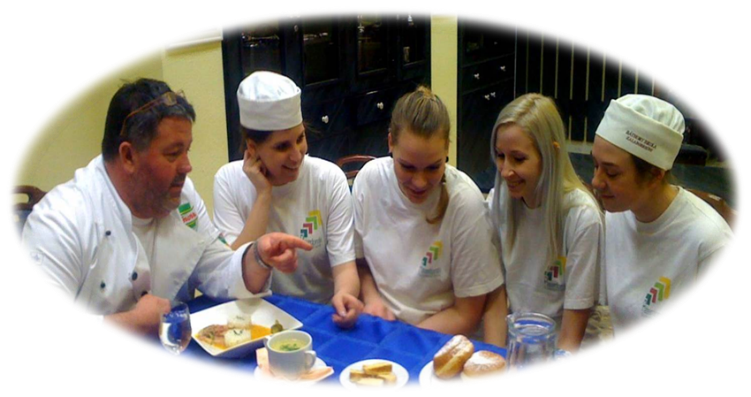 